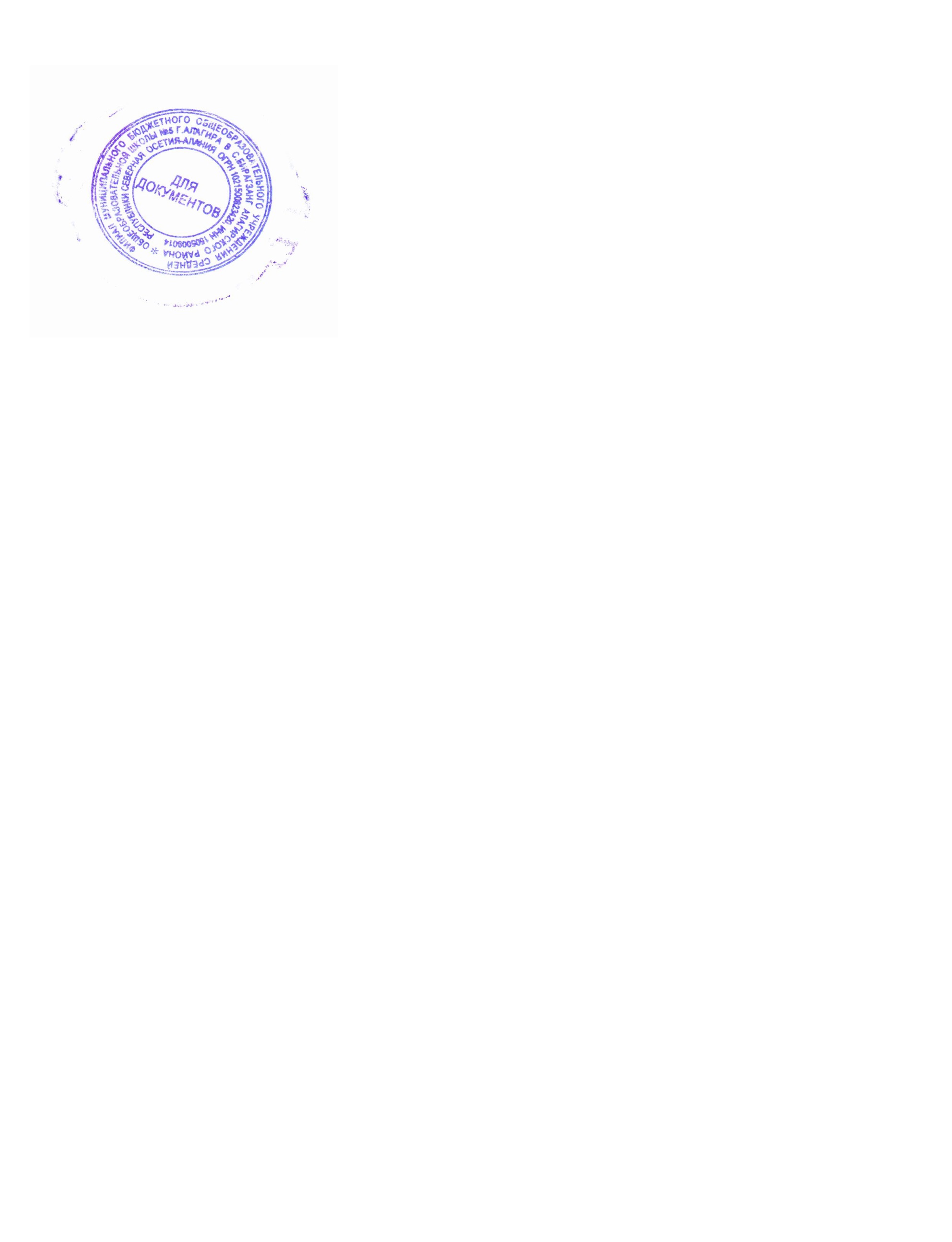 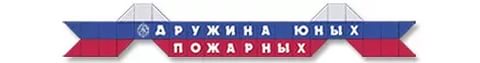 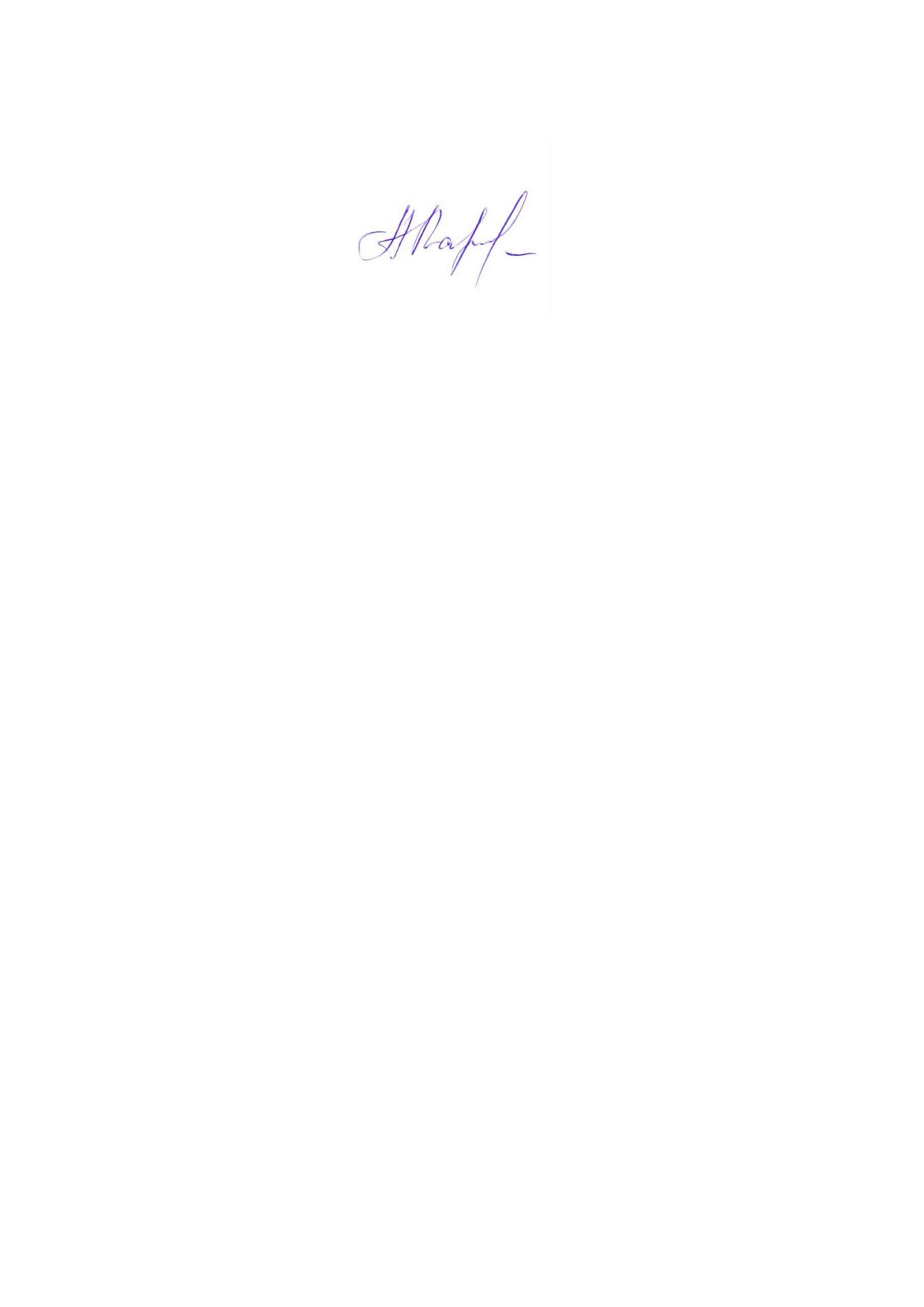 		                                                                           Утверждаю    Зав.филиала :                   А.А.Каргинова«05»сентября 2017г.СПИСОК дружины юных пожарных (ДЮП)филиала МКОУ СОШ № 5 г. Алагира в с.Бирагзангна 2017-2018 учебный годРуководитель ДЮП                      Цаликова А.С.№П.пФ.И.О обучающегося  класс1Агнаева Ангелина Маировна6 класс2Агнаева Армила Руслановна6 класс3Ботоев Арсен Валерьевич6 класс4Валиев Геннадий Гейнович.6 класс5Габуева Амина Тельмановна6 класс6Габуев Артур Ахсарбекович6 класс7Габуева Асырухш Аслановна6 класс8Габуева Самира Сослановна.6 класс9Дзукаева Эвилина Витальевна6 класс10Кучиева Елизавета Евриковна.6 класс11Моураов Заурбек Артурович.6 класс12Гозюмов Азамат Сергеевич6 класс